The Philosophy Behind the Music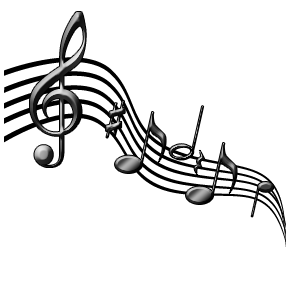 We have already analyzed as a class song lyrics that represent Existentialism and Nihilism.  Now it is your turn to select a song with meaningful lyrics that you feel best characterizes one section of our current unit (Metaphysics) we have covered thus far.  Within this unit we have explored the following “Big Questions”, in some way shape or form, consider them when you are choosing a song. What is real?What is the meaning of life?What is our place in the universe (if, indeed, there is one)?Does the world exist?What is being?Do we have free will? Your Task:Choose ONE song that best represents a subsection of Metaphysics Play one minute of your song for the class that you feel best represents your analysisPresent a detailed analysis of your song lyrics to the class (5-7minutes)Your analysis should make direct reference to class discussions and lessons as well direct lines from the lyricsMake sure to bring a copy of the lyrics for me so that I can follow along  Rubric: Communication Level 1Level 2Level 3Level 4Song Selection Song chosen does not fit with the themes discussed Song chosen somewhat fits with the themes discussedSong chosen fits well with the themes discussedSong chosen fits very well with the themes discussedAnalysisAnalysis explores themes discussed in class with limited effectiveness Analysis explores themes discussed in class with some effectivenessAnalysis explores themes discussed in class with great effectivenessAnalysis explores themes discussed in class with great effectiveness and goes beyond expectations PresentationPresentation does not flow well, limited eye contact, mostly readPresentation flows somewhat well, some eye contact, mostly readPresentation flows well, seems comfortable and effectivePresentation flows very well, extremely comfortable and very effective